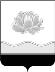 Российская ФедерацияКемеровская областьМысковский городской округСовет народных депутатов Мысковского городского округа(пятый созыв)Р Е Ш Е Н И Еот 20 декабря 2016г. № 84-нг. МыскиО внесении изменений в Генеральный план муниципального образования «Мысковский городской округ» Кемеровской области г. Мыски, утвержденный решением Мысковского городского Совета народных депутатов от 20.11.2008 № 9-нВ соответствии со статьями 24 - 28 Градостроительного кодекса Российской Федерации, статьей 16 Федерального закона от 06.10.2003 № 131-ФЗ «Об общих принципах организации местного самоуправления в Российской Федерации», руководствуясь статьей 32 Устава Мысковского городского округа, учитывая итоговые документы публичных слушаний (протокол от 09.11.2016г., заключение комиссии по проведению публичных слушаний по вопросам градостроительной деятельности от 11.11.2016г.), Совет народных депутатов Мысковского городского округар е ш и л:1. Внести в Генеральный план муниципального образования «Мысковский городской округ» Кемеровской области г. Мыски, утвержденный решением Мысковского городского Совета народных депутатов от 20.11.2008 № 9-н изменения, на карте:1.1. Установить границы функциональной жилой зоны пос. Берензас от северной точки земельного участка с кадастровым номером 42:29:0501001:218 на юг на расстояние 108 м, на запад на расстояние 47 м, на юг на расстояние 81 м, на запад на расстояние 770 м, на северо-запад на расстояние 210 м, на северо-восток на расстояние 872 м, на северо-запад на расстояние 41 м, на северо-восток на расстояние 223м, на северо-запад на расстояние 33 м, на северо-восток на расстояние 185м, на юго-восток на расстояние 250 м, на восток на расстояние 89 м, на север на расстояние 136 м, на юго-восток на расстояние 157 м, на юг на расстояние 76 м,  на юго-восток на расстояние 310 м, на юг на расстояние 567 м, на юго-запад на расстояние 130 м, на запад на расстояние 25 м, на юг на расстояние 68 м, на запад на расстояние 47 м, на юг на расстояние 129 м, на восток на расстояние 49 м, на юг на расстояние 20 м, на юго-запад до северной точки земельного участка с кадастровым номером 42:29:0501001:218 площадью 115,99 га, согласно приложениям 1, 17 к настоящему решению.2. Установить границы функциональной жилой зоны пос. Чувашка от южной точки земельного участка с кадастровым номером 42:29:0101023:658 на северо-запад на расстояние 60 м, на запад на расстояние 200 м, на север на расстояние 70 м, на восток на расстояние 120 м, на северо-восток на расстояние 702 м, на юго-восток на расстояние 120 м, на северо-восток на расстояние 170 м, на юго-восток на расстояние 130 м, на северо-восток на расстояние 1080 м, на север-восток на расстояние 50 м, на северо-восток на расстояние 590 м, на север на расстояние 430м, на северо-восток на расстояние 131м, на юго-восток на расстояние 161 м, на юг на расстояние 101 м, на север на расстояние 59 м, на юг на расстояние 287 м, на юго-запад на расстояние 1400 м, на юг на расстояние 430 м, на юго-запад на расстояние 710 м, на юг на расстояние 830 м, на юго-запад на расстояние 559 м, на северо-запад на расстояние 291 м, на север на расстояние 678 м, на запад до южной точки земельного участка с кадастровым номером 42:29:0101023:658 на расстояние 87м, площадью 159,35 га, согласно приложениям 2, 17 к настоящему решению.3. Определить границы функциональной зоны специального назначения под размещение кладбища от северной точки земельного участка с кадастровым номером 42:29:0101024:21 на северо-запад перпендикулярно ручью Мосталыгол на расстояние 320 м, на север параллельно ручью Мосталыгол до ЛЭП 110 кВ на расстояние 810 м, на юго-восток вдоль ЛЭП 110 кВ на расстояние 280 м, на юг параллельно ручью Мосталыгол на расстояние 650 м, на юго-восток перпендикулярно ручью Кзырчалгол на расстояние 110 м, на северо-восток на расстояние 290 м, на юго-восток на расстояние 180 м, на юг параллельно ручью Кзырчалгол на расстояние 610 м, на северо-запад на расстояние 370 м, на юг параллельно ручью Кзырчалгол на расстояние 1100 м, на запад перпендикулярно ручью Кзырчалгол на расстояние 250 м, на север параллельно ручью Мосталыгол на расстояние 1250 м, на северо-восток до северной точки земельного участка с кадастровым номером 42:29:0101024:21, площадью 63,97 га, согласно приложениям 3, 17 к настоящему решению.4. Определить границы функциональной зоны – жилого назначения за счет функциональной зоны - перспектива одноэтажной застройки в районе 15 квартала от северо-западной точки земельного участка с кадастровым номером 42:29:0103012:146 на запад на расстояние 170 м, на север на расстояние 720 м, на восток на расстояние 670 м, на юг параллельно границе кадастрового квартала 42:29:0103011 на расстояние 740 м, на запад до северо-западной точки земельного участка с кадастровым номером 42:29:0103012:146, площадью 41,71 га согласно приложениям 4, 17 к настоящему решению.5. Увеличить границы функциональной зоны – производственного назначения в районе ЦОФ «Сибирь» от юго-западной точки земельного участка с кадастровым номером 42:29:0103009:92 на юг до областной трассы, на северо-запад вдоль областной трассы Ленинск-Кузнецкий-Новокузнецк-Междуреченск на расстояние 150 м, на северо-восток перпендикулярно областной трассе Ленинск-Кузнецкий-Новокузнецк-Междуреченск на расстояние 170 м, площадью 1,43 га, согласно приложениям 5, 17 к настоящему решению.6. Определить границы функциональной зоны – жилого назначения в районе жилого дома ул. Олимпийская, д. 6 за счет функциональной зоны -  перспектива многоэтажной застройки от северной точки земельного участка с кадастровым номером 42:29:0101002:512 на северо-восток на расстояние 180 м, на юго-восток на расстояние 160м, на юг на расстояние 170м, на северо-восток на расстояние 80 м, на юго-запад на расстояние 250 м, на северо-запад на расстояние 110м, на северо-восток на расстояние 30 м, на северо-запад на расстояние 250м, на северо-восток на расстояние 90 м, до северной точки земельного участка с кадастровым номером 42:29:0101002:512, площадью 9,36 га, согласно приложениям 6, 17 к настоящему решению.7. Определить границы функциональной зоны – жилого назначения между ул. Фасадная и ул. Вишневая за счет функциональной зоны - перспектива одноэтажной застройки от восточной точки земельного участка с кадастровым номером 42:29:0101025:445 на юго-запад на расстояние 162 м, на юго-восток на расстояние 178 м, на юго-запад на расстояние 163 м, на северо-запад на расстояние 35 м, на север на расстояние 81 м, на северо-запад на расстояние 345 м, на юго-запад на расстояние 74 м, на северо-запад на расстояние 156 м, на север на расстояние 45 м, на северо-запад на расстоянии 29 м, на север на расстоянии 20м,  на юго-восток на расстояние 98 м, на северо-восток на расстояние 103 м, на северо-запад на расстояние 93 м, на юго-запад на расстояние 70 м, на северо-запад на расстояние 90 м, на юго-запад на расстояние 104 м, на запад на расстояние 162 м, на северо-запад на расстоянии 47 м, на северо-восток на расстояние 346м, на юго-восток до восточной точки земельного участка с кадастровым номером 42:29:0101025:445 на расстояние 604 м, площадью 16,6 га, согласно приложениям 7, 17 к настоящему решению.8. Определить границы функциональной зоны – коммунального назначения за счет функциональной зоны – жилая зона многоэтажной застройки в районе пер. Тепличный и ул. Ленина под гаражное общество «Дикие утки» от северной точки земельного участка с кадастровым номером 42:29:0103013:2626 на северо-запад на расстояние 83 м, на юго-запад на расстояние 55 м, на юго-восток на расстояние 88 м, на северо-восток на расстояние 14 м, на северо-запад до северной точки земельного участка с кадастровым номером 42:29:0103013:2626 на расстояние 19 м, площадью 0,55 га, согласно приложениям 8, 17 к настоящему решению.9. Определить границы функциональной зоны – коммунального назначения под гаражное общество под гаражное общество «Гудок» от северо-западной точки земельного участка с кадастровым номером 42:29:0103013:1985 на север на расстоянии 7 м, на северо-запад на расстояние 19 м, на юг на расстояние 49 м, на юго-восток на расстояние 205м, на юго-восток на расстояние 113 м, северо-восток на расстояние 21 м, северо-запад на расстояние 141 м, на северо-запад на расстояние 192 м, площадью 2,45 га, согласно приложениям 9, 17 к настоящему решению.10. Определить границы функциональной зоны жилого назначения в районе ул. Чайковская, ул. Дружная и ул. Карчитская от северо-восточной точки земельного участка с кадастровым номером 42:29:0101011:1141 на юг на расстояние 525 м, юго-запад на расстояние 125 м, на юго-восток на расстояние 104 м, на запад на расстояние 833 м, на северо-запад на расстояние 124 м, на юго-восток на расстояние 175 м, на север на расстояние 76 м, на северо-восток на расстояние 268 м, на северо-запад на расстояние 89 м, на северо-восток на расстояние 77 м, на север на расстояние 113 м, на восток на расстояние 132 м, на север на расстояние 80 м,  на восток на расстояние 54 м, на север на расстояние 21 м, на восток на расстояние 116 м, на север на расстояние 65 м, на запад на расстояние 25 м, на север на расстояние 77 м, на запад на расстояние 220 м, на юго-запад на расстояние 118 м, на северо-восток на расстояние 87 м, на восток на расстояние 484 м, на юго-восток до северо-восточной точки земельного участка с кадастровым номером 42:29:0101011:1141 на расстояние 87 м, площадью 35,26 га согласно приложениям 10, 17 к настоящему решению.  11. Определить границы функциональной зоны - общественно-делового назначения за счет функциональной зоны – зона перспективного освоения под общественно-деловую зону в 7-ом квартале от северо-западной точки земельного участка с кадастровым номером 42:29:0102001:1926 на северо-запад на расстояние  27 м, на северо-восток на расстояние 270 м., на юго-восток на расстоянии 123 м., на юго-запад на расстоянии 270 м., на северо-запад на расстоянии 96 м, площадью 3,28 га, согласно приложениям 11, 17 к настоящему решению.12. Определить границы функциональной зоны – коммунального назначения от южной точки земельного участка с кадастровым номером 42:29:0102002:1448 на юго-восток на расстояние 15 м, на северо-восток на расстояние 75 м, на северо-запад на расстояние 180 м, на юго-запад на расстояние 75 м, на юго-восток до южной точки земельного участка с кадастровым номером 42:29:0102002:1448, площадью 1,27 га согласно приложениям 12, 17 к настоящему решению.13. Определить границы функциональной зоны – коммунального назначения от точки, которая западнее на расстояние 104м от юго-западной точки земельного участка с кадастровым номером 42:29:0102004:782, на северо-запад на расстояние 20 м, на северо-восток на расстояние 68 м, на северо-запад на расстояние 29 м, на северо-восток на расстояние 16 м, на северо-запад на расстояние 32 м, на запад на расстояние 142м, на юго-восток на расстояние 39 м, на юго-восток на расстояние 172 м, площадью 1,34 га, согласно приложениям 13, 17 к настоящему решению.14. Определить границы функциональной зоны – транспортной инфраструктуры за счет функциональной зоны – зона перспективного освоения под малоэтажную застройку в районе 192км трассы Ленинск-Кузнецкий-Новокузнецк-Междуреченск от северо-восточной точки южного полигона земельного участка с кадастровым номером 42:09:2202005:146 на юго-восток вдоль областной трассы Ленинск-Кузнецкий-Новокузнецк-Междуреченск на расстояние 70 м, на юго-запад на расстояние 62 м, на юго на расстояние 119 м до границы земельного участка с кадастровым номером 42:09:2202005:5, на юго-запад вдоль северо-западной границы земельного участка с кадастровым номером 42:09:2202005:5 на расстояние 22 м, на юго-восток параллельно юго-западной границе земельного участка с кадастровым номером 42:09:2202005:5 на расстояние 47 м, на юго-запад на расстояние 29 м, на северо-запад на расстояние 53 м, площадью 0,93 га, согласно приложениям 14, 17 к настоящему решению.15. Определить границы функциональной зоны рекреационного назначения поселок Акколь от северной точки земельного участка с кадастровым номером 42:29:0101010:547 на северо-запад на расстояние 227 м, на северо-восток на расстояние 98 м, на юго-восток на расстояние 216 м, на юго-запад до северной точки земельного участка с кадастровым номером 42:29:0101010:547 на расстояние 102 м, площадью 3,71 га, согласно приложениям 15, 17 к настоящему решению.16. Определить границы функциональной зоны рекреационного назначения поселок Камешок от точки, которая южнее на расстоянии 12 м восточной точки земельного участка с кадастровым номером 42:29:0203001:23, на юго-восток на расстояние 34 м, на юго-запад на расстояние 56 м, на запад на расстояние 26 м, на северо-запад на расстояние 27 м, на северо-восток до восточной точки земельного участка с кадастровым номером 42:29:0203001:23 на расстояние 48 м, площадью 0,4 га, согласно приложениям 16, 17 к настоящему решению. 2. Настоящее решение направить главе Мысковского городского округа для подписания и официального опубликования (обнародования).3. Настоящее решение вступает в силу со дня, следующего за днем его официального опубликования (обнародования).4. Контроль за исполнением настоящего решения возложить на комитет Совета народных депутатов Мысковского городского округа по развитию городского хозяйства, экологии и промышленности (Шабалин С.А.).Председатель Совета народных депутатовМысковского городского округа						          Е.В.ТимофеевПервый заместитель главы Мысковского городского округапо городскому хозяйству и строительству                                                      В.В.Кузнецов«___»____________2016г.      (дата подписания)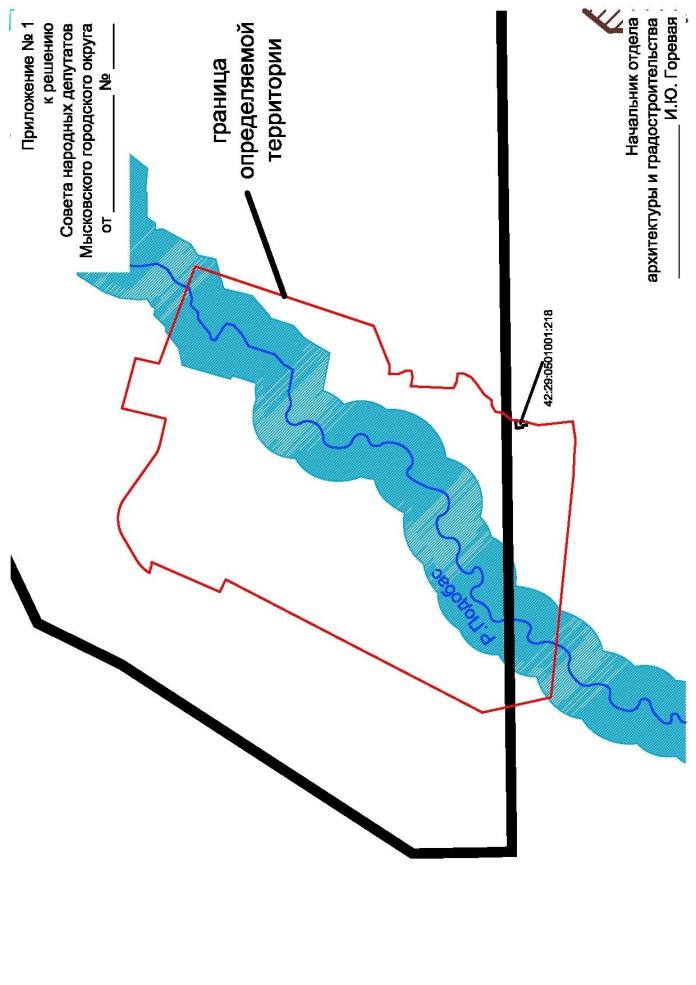 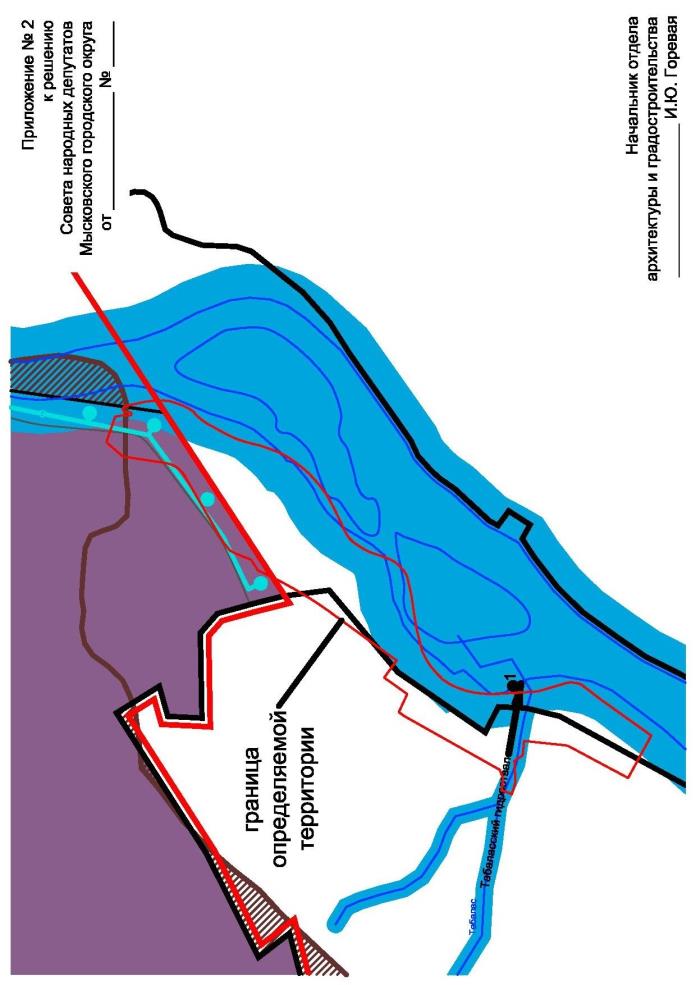 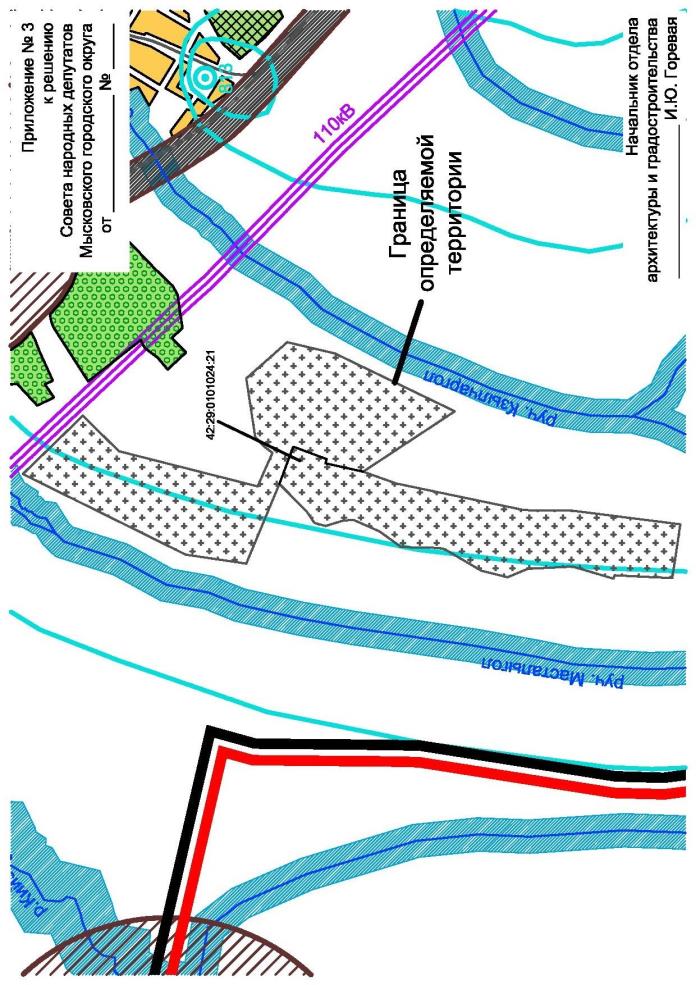 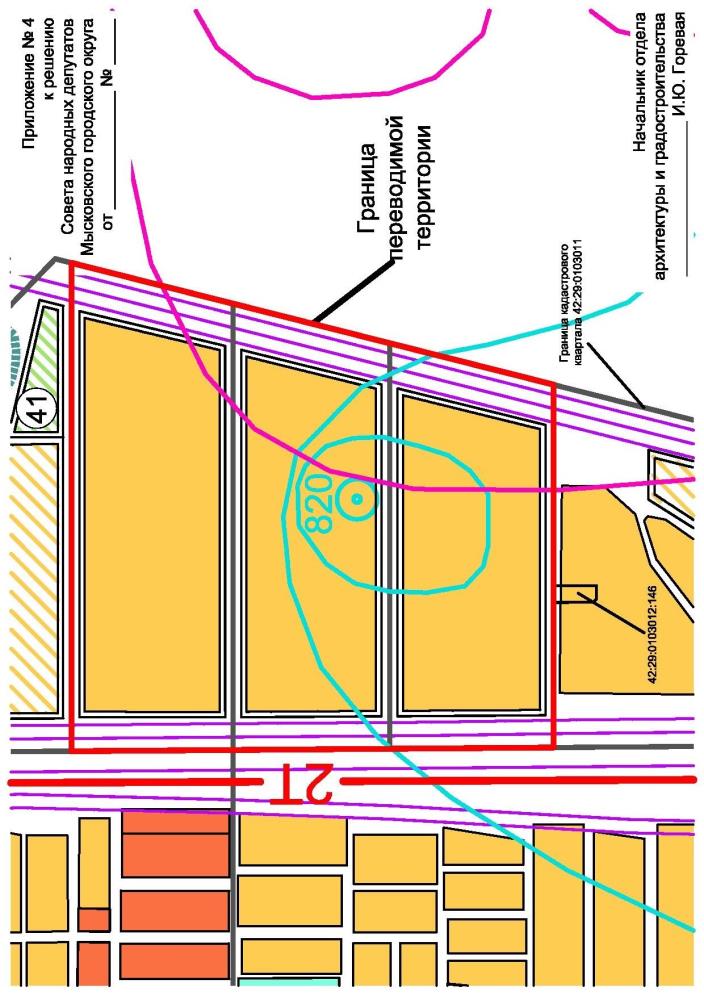 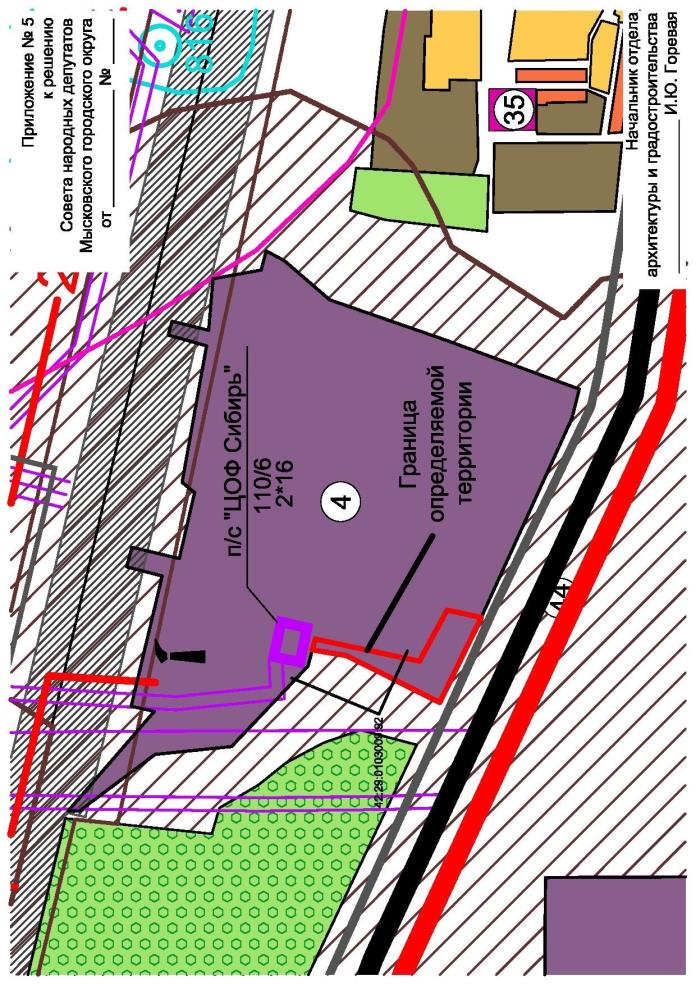 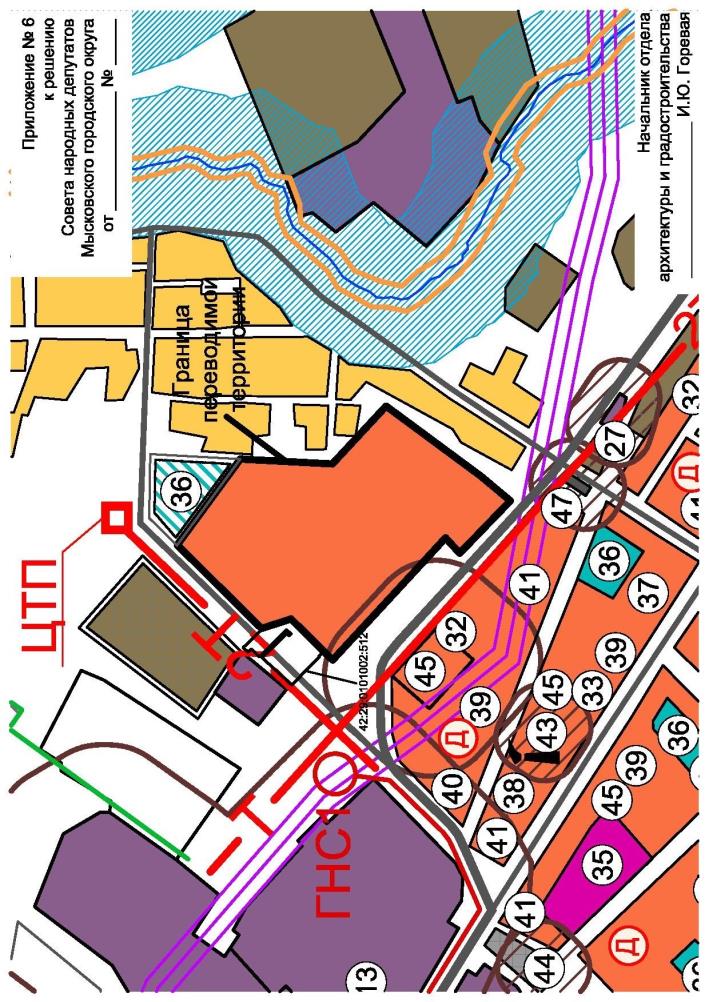 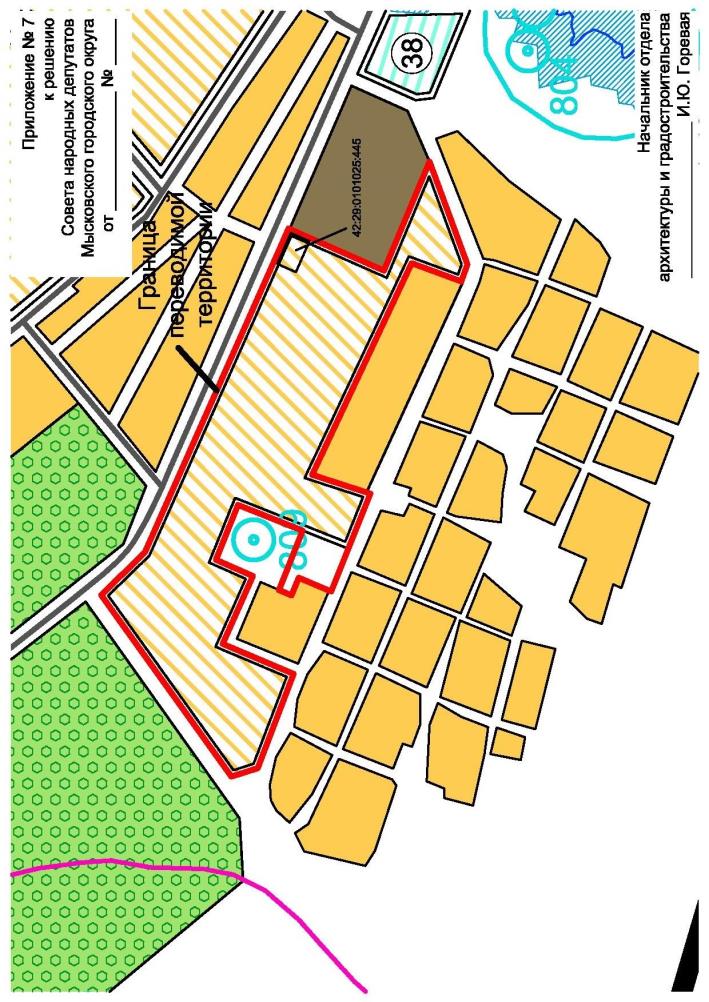 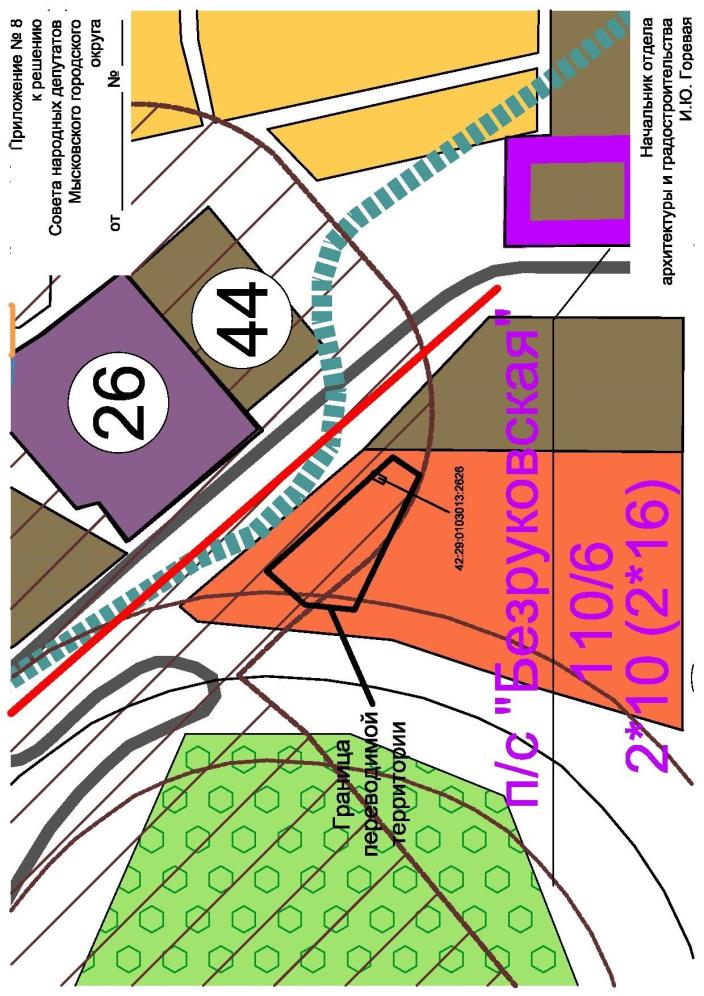 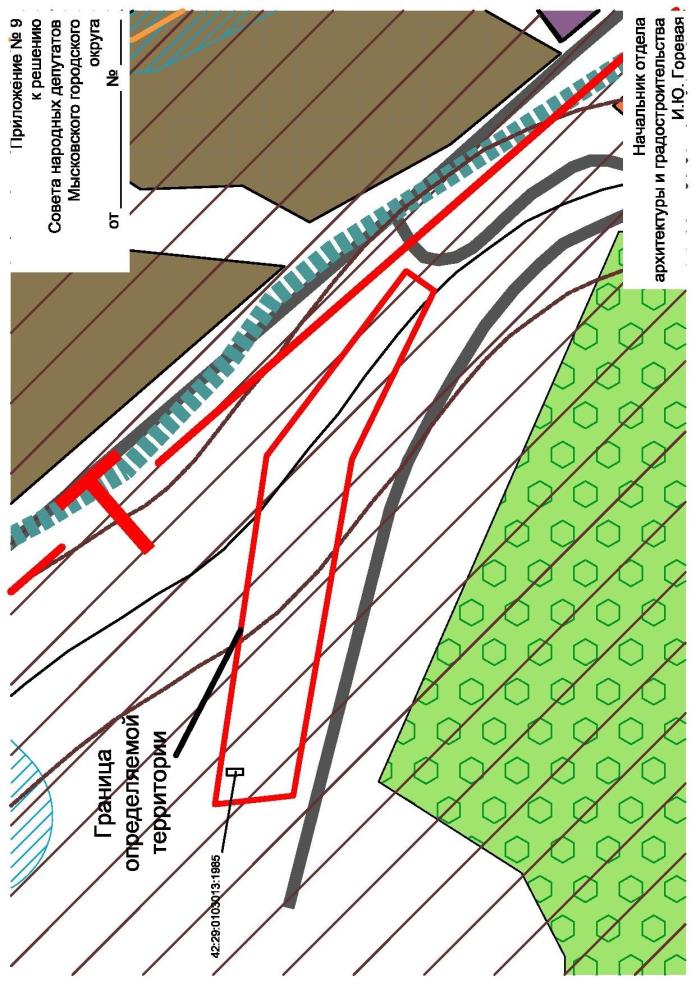 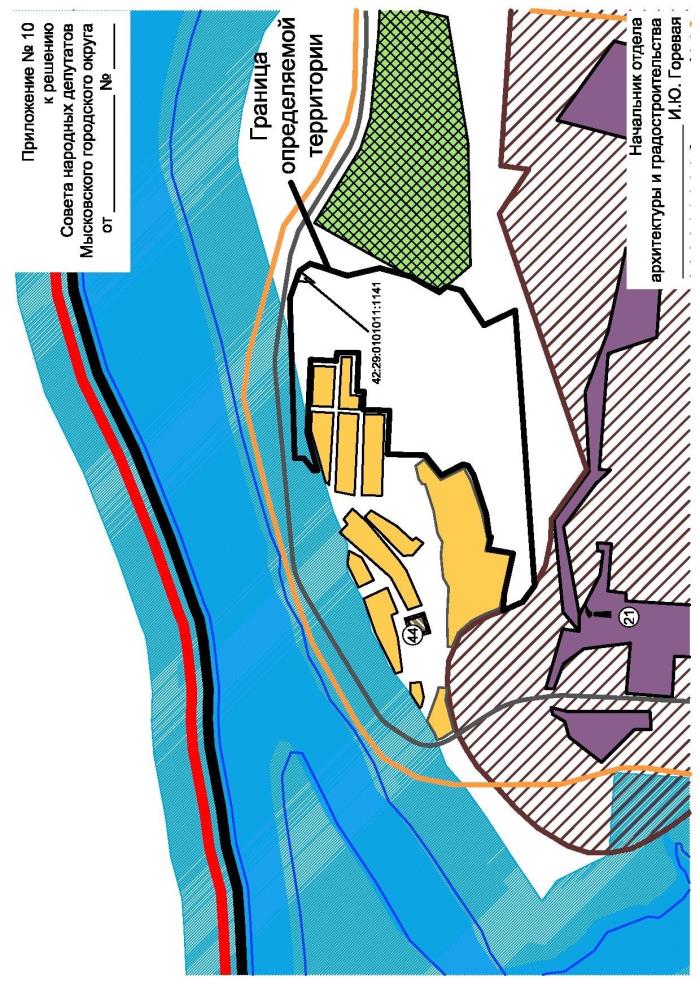 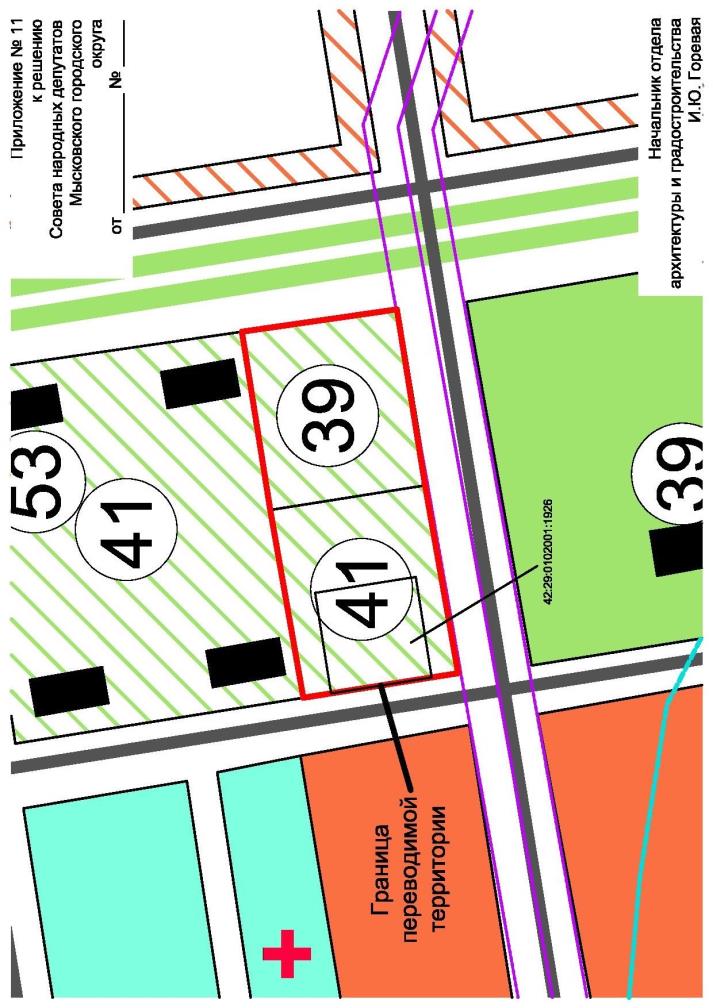 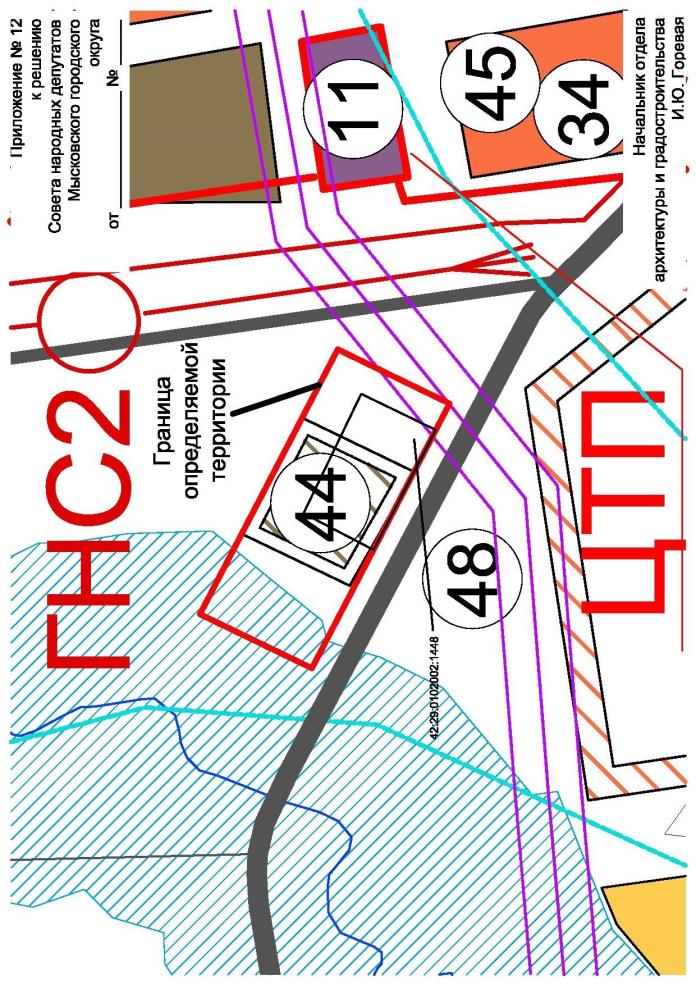 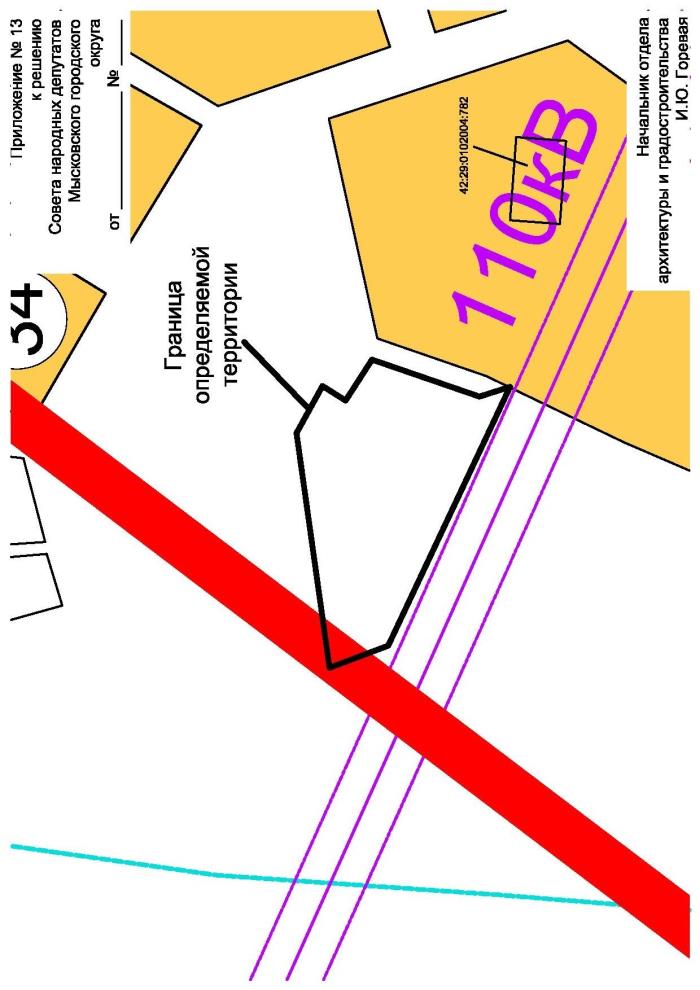 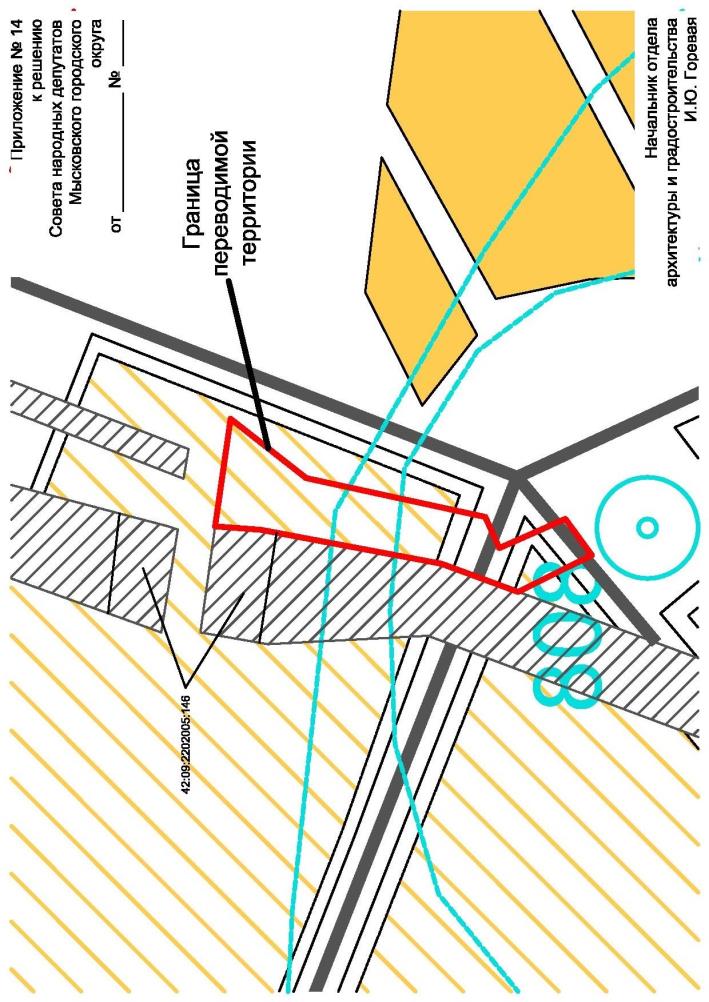 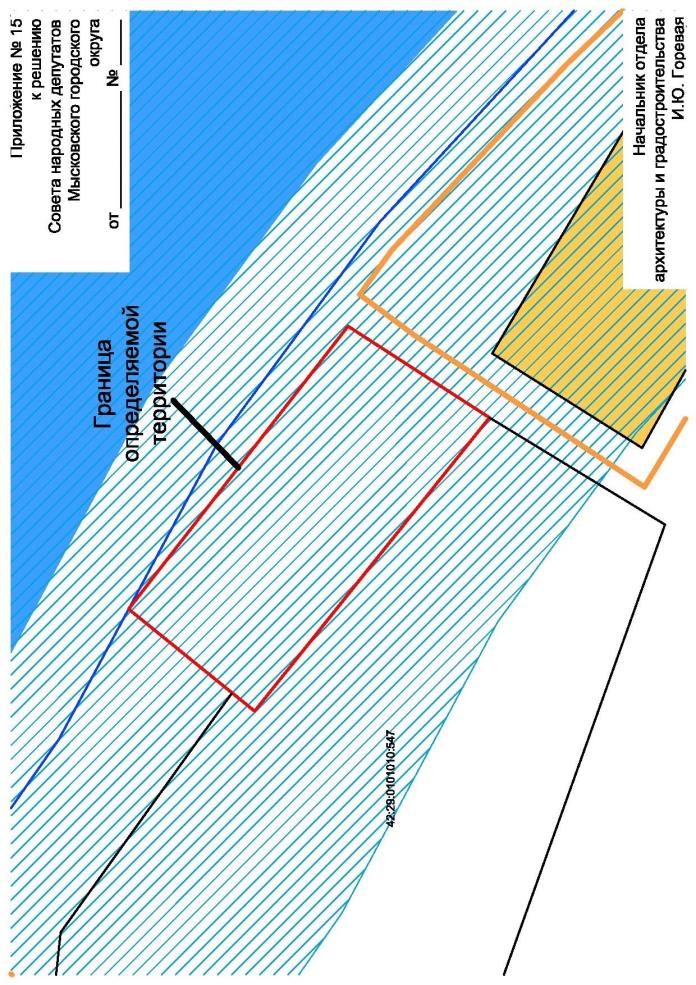 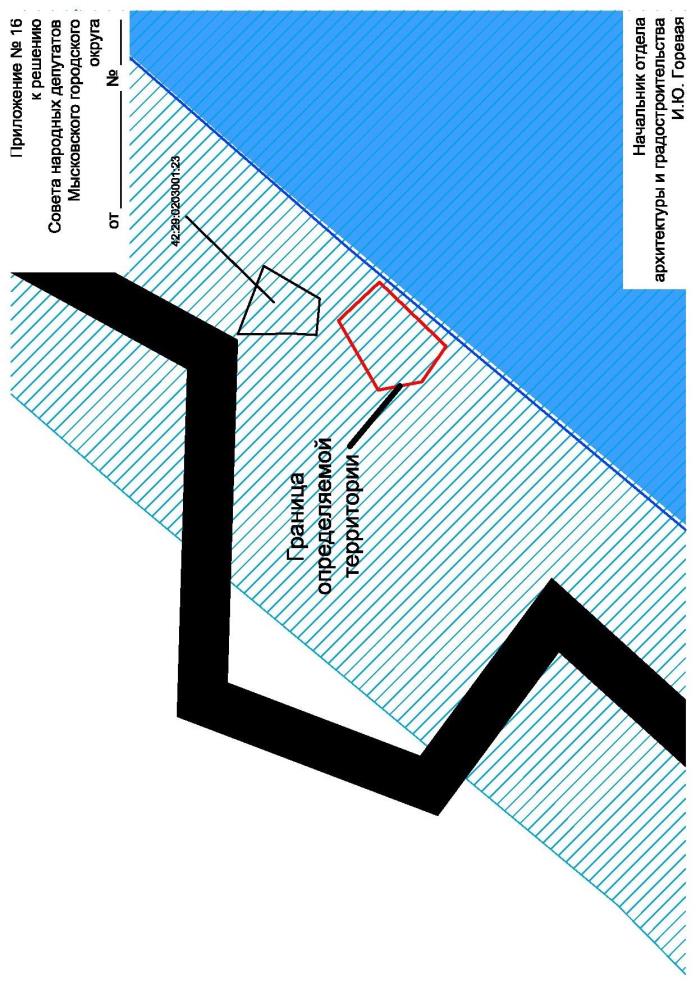 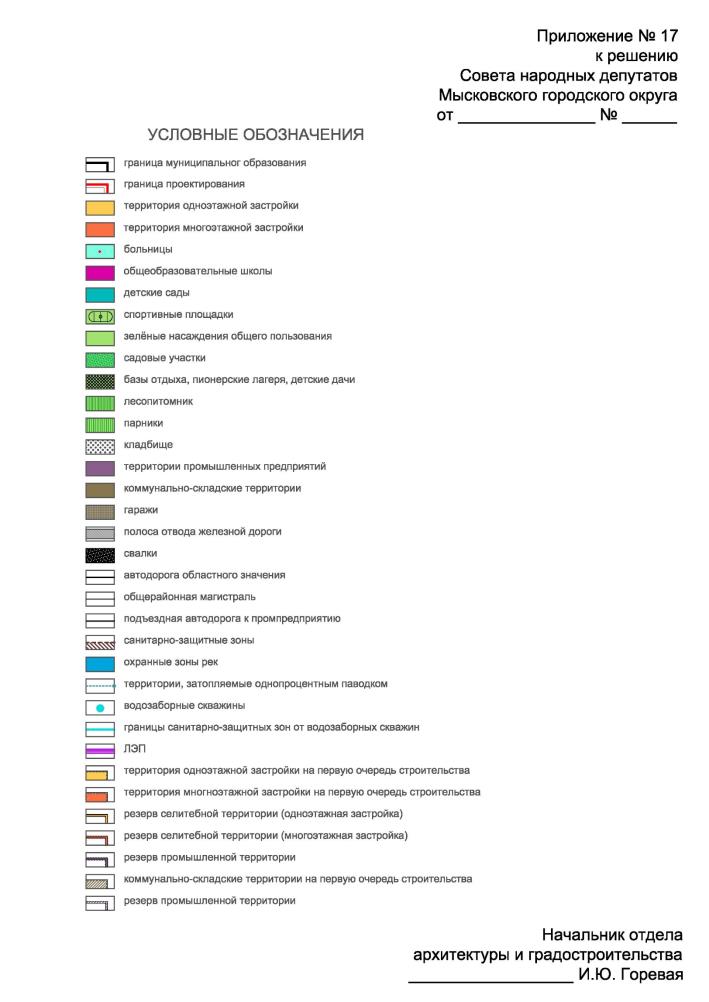 